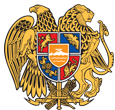 ՀԱՅԱՍՏԱՆԻ ՀԱՆՐԱՊԵՏՈՒԹՅՈՒՆ 
ՏԱՎՈՒՇԻ ՄԱՐԶ
ԴԻԼԻՋԱՆ ՀԱՄԱՅՆՔ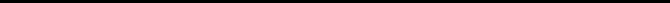 26 փետրվար 2020թ.ԱՐՁԱՆԱԳՐՈՒԹՅՈՒՆ N 3
ԱՎԱԳԱՆՈՒ ՀԵՐԹԱԿԱՆ ՆԻՍՏԻՀամայնքի ավագանու նիստին ներկա էին ավագանու 9 անդամներ:Բացակա էին` Ռազմիկ Բալինյանը, Արգամ Թամրազյանը, Արթուր Թամրազյանը, Սուրեն Մելիքյանը, Վարդան Մուկուչյանը, Դավիթ ՍարգսյանըՀամայնքի ղեկավարի հրավերով ավագանու նիստին մասնակցում էին`
Արա Մարտիրոսյան, Գեվորգ Թամրազյան, Արարատ Թամրազյան, Գեվորգ Ամիրխանյան, Վարդան Գրիգորյան, Գրիգոր Գեվորգյան, Լեվոն Ավագյան, Ալբերտ Սիմոնյան, Գոհար Դավթյան, Սուրեն ԱմյանՆիստը վարում էր  ՀՀ Դիլիջան համայնքի ղեկավար` Արմեն ՍանթրոսյանըՆիստը արձանագրում էր ` Սոնա ԵգանյանըԼսեցին
ՀԱՄԱՅՆՔԻ ԱՎԱԳԱՆՈՒ ՆԻՍՏԻ ՕՐԱԿԱՐԳԸ ՀԱՍՏԱՏԵԼՈՒ ՄԱՍԻՆ /Զեկ. ԱՐՄԵՆ ՍԱՆԹՐՈՍՅԱՆ/ Ղեկավարվելով «Տեղական ինքնակառավարման մասին»  օրենքի 14-րդ հոդվածի  6-րդ մասի պահանջներով` համայնքի ավագանին  որոշում է.           Հաստատել համայնքի ավագանու նիստի հետևյալ օրակարգը.1.     Գույքի օտարման մասին:
Զեկ. Ա.Սանթրոսյան
2.    Հողի հարկի և գույքահարկի տույժի արտոնություն սահմանելու մասին:
Զեկ. Ա. Սանթրոսյան
3.    Դիլիջան համայնքի 2019 թվականի բյուջեի կատարման տարեկան հաշվետվությունը հաստատելու մասին:
Զեկ.Ա. Սանթրոսյան
4. Հայաստանի Հանրապետության Տավուշի մարզպետին առընթեր երիտասարդական խորհդի կազմում ընդգրկելու համար Դիլիջան համայնքի ոչ պետական հատվածը ներկայացնող անդամի թեկնածու առաջադրելու մասին:
Զեկ.Ա. Սանթրոսյան
5. Գույքի տնօրինման մասին:
Զեկ.Ա. Սանթրոսյան
6. Գույքի տնօրինման մասին:
Զեկ. Ա. Սանթրոսյան
7. Դիլիջան համայնքի Դիլիջան քաղաքի Կամարինի փողոցի 1-ին նրբ. թիվ 18/1 հասցեի 302.2 քմ հողամասն ընդլայնման կարգով օտարելու համաձայնություն տալու մասին:
Զեկ.Ա.Սանթրոսյան
8. Դիլիջան համայնքի վարչական սահմաններում գտնվող, Դիլիջան քաղաքի Սայաթ-Նովա փողոցի թիվ 88/1 հասցեի 950.0քմ մակերեսով հողամասը Դիլիջանի համայնքի հողերի ֆոնդում ընդգրկելու մասին:
Զեկ.Ա.Սանթրոսյան
9. Գույքի տնօրինման մասին:
Զեկ. Ա.Սանթրոսյան
10. Դիլիջան համայնքի սեփականությունը հանդիսացող Բնակավայրերի հողերից 2474.9քմ ընդհանուր մակերեսով թվով 5 հողամասերը աճուրդի և արդյունաբերության, ընդերքօգտագործման և այլ արտադրական նշանակության հողերից 250.0քմ մակերեսով հողամասը կրկնաճուրդի միջոցով օտարելու համաձայնություն տալու, ինչպես նաև մեկնարկային գները հաստատելու մասին:
զեկ. Ա.Սանթրոսյան
11. Հայաստանի Հանրապետության Տավուշի մարզի Դիլիջան համայնքի հողային ֆոնդի առկայության և բաշխման մասին 2019 թվականի հուլիսի 1-ի դրությամբ հաշվետվությունը /հողային հաշվեկշիռը/ համաձայնեցնելու մասին:
զեկ. Ա.Սանթրոսյան
12. Դիլիջան համայնքի ավագանու 2019թ. հոկտեմբերի 15-ի թիվ 147-Ա որոշման մեջ փոփոխություն կատարելու մասին:
Զեկ. Ա.Սանթրոսյան
13. Դիլիջան համայնքի 2020թ.բյուջեի վարչական մասի պահուստային ֆոնդից հատկացում կատարելու մասին:
Զեկ. Ա. ՍանթրոսյանՀամայնքի ղեկավարը առաջարկեց օրակարգում ընդգրկել ևս 2 հարց՝ 
12. Դիլիջան համայնքի ավագանու 2019թ. հոկտեմբերի 15-ի թիվ 147-Ա որոշման մեջ փոփոխություն կատարելու մասին:
Զեկ. Ա.Սանթրոսյան
13. Դիլիջան համայնքի 2020թ.բյուջեի վարչական մասի պահուստային ֆոնդից հատկացում կատարելու մասին:
Զեկ. Ա. Սանթրոսյան
Հաստատել օրակարգը նոր խմբագրությամբ: Քվեարկությամբ՝Որոշումն ընդունված է. /կցվում է որոշում N 24-Ա/Լսեցին
ԳՈՒՅՔԻ ՕՏԱՐՄԱՆ ՄԱՍԻՆ /Զեկ. ԱՐՄԵՆ ՍԱՆԹՐՈՍՅԱՆ/      Դիլիջան համայնքի ղեկավարը առաջարկություն է ներկայացրել՝ համայնքի Գայի փողոցի թիվ 78 շենքի թիվ 38, երեք սենյականոց բնակարանն ուղղակի վաճառքի միջոցով  վարձակալին օտարելու մասին:
     Ղեկավարվելով «Տեղական ինքնակառավարման մասին»  օրենքի 18-րդ հոդվածի  1-ին մասի 21-րդ կետի պահանջներով՝ համայնքի ավագանին որոշում է.    Տալ համաձայնություն համայնքի սեփականություն հանդիսացող Գայի փողոցի թիվ 78 շենքի թիվ 38, երեք սենյականոց՝ 86,5 ք.մ. ընդհանուր մակերեսով բնակարանը, վարձակալին ուղղակի վաճառքի ձևով, 129750 դրամով (մեկ քառակուսի մետրի համար սահմանելով 1500 դրամ) օտարելու մասին համայնքի ղեկավարի առաջարկությանը:Որոշումն ընդունված է. /կցվում է որոշում N 25-Ա/Լսեցին
ՀՈՂԻ ՀԱՐԿԻ ԵՎ ԳՈՒՅՔԱՀԱՐԿԻ ՏՈՒՅԺԻ ԱՐՏՈՆՈՒԹՅՈՒՆ ՍԱՀՄԱՆԵԼՈՒ ՄԱՍԻՆ /Զեկ. ԱՐՄԵՆ ՍԱՆԹՐՈՍՅԱՆ/Համայնքի ղեկավարին են դիմել Դիլիջան համայնքի բնակիչներ՝ հողի հարկի և գույքահարկի տույժի արտոնություն սահմանելու խնդրանքով. ·         Ք. Դիլիջան Գետափնյա փողոցի շենք 8 բն. 22 հասցեի բնակիչ Սվետլանա Կիմի Էլլարյանը իրեն պատկանող Մերսեդես մակնիշի 34ZZ832 պետհամարանիշի ավտոմեքենայի գույքահարկի տույժը-27390դրամ:      ·         Ք. Դիլիջան Վ. Անանյան փողոցի 1-ին նրբ., թիվ 4 հասցեի բնակիչ Քնարիկ Սմբատի Թադևոսյանը (Կոխլիկյան) իրեն  պատկանող նույն հասցեի հողամասերի հողի հարկի տույժերը-24374դրամ:·         Ք. Դիլիջան Վ. Անանյան փողոցի 1-ին նրբ. թիվ 4 հասցեի բնակիչ Մարինե Գրիգորի Կոխլիկյանը, իրեն պատկանող նույն հասցեի հողամասերի հողի հարկի տույժը -14609 դրամ:      ·         Ք. Դիլիջան Մաքսիմ Գորկի փողոցի 29/22 հողամասի սեփականատեր «Հայաստանի զարգացման ներդրումների     կորպորացիա» ՈՒՎԿ-ն հողի հարկը և տույժը -37405 դրամ:Հիմք ընդունելով Հայաստանի Հանրապետության կառավարության 2012թվականի հունիսի 22-ի թիվ 822-Ն որոշումը և Հայաստանի Հանրապետության կառավարության 2001թվականի սեպտեմբերի 27-ի թիվ 903-Ն որոշումը,  ղեկավարվելով «Գույքահարկի մասին» օրենքի 15-րդ հոդվածի 3-րդ մասով, «Հողի հարկի մասին» օրենքի 10-րդ հոդվածի 4-րդ մասով, «Տեղական ինքնակառավարման մասին» օրենքի 18-րդ հոդվածի 1-ին մասի 42-րդ կետով` Դիլիջան համայնքի ավագանին որոշում է.    Սահմանել գույքահարկի և հողի հարկի և գույքահարկի տույժի  արտոնություն և նշված քաղաքացիներին ազատել առաջացած հողի հարկի և գույքահարկի տույժերից՝·         Ք. Դիլիջան Գետափնյա փողոցի շենք 8, բն. 22 հասցեի բնակիչ Սվետլանա Կիմի Էլլարյանը իրեն պատկանող Մերսեդես մակնիշի 34ZZ832 պետհամարանիշի ավտոմեքենայի գույքահարկի տույժը-27390դրամ:  ·         Ք. Դիլիջան Վ. Անանյան փողոցի 1-ին նրբ., թիվ 4 հասցեի բնակիչ Քնարիկ Սմբատի Թադևոսյանին (Կոխլիկյան) իրեն պատկանող նույն հասցեի հողամասերի հողի հարկի տույժերը-24374դրամ: ·         Ք. Դիլիջան Վ. Անանյան փողոցի 1-ին նրբ. թիվ 4 հասցեի բնակիչ Մարինե Գրիգորի Կոխլիկյանին, իրեն պատկանող նույն հասցեի հողամասերի հողի հարկի տույժը -14609 դրամ:·         Ք. Դիլիջան Մաքսիմ Գորկի փողոցի 29/22 հողամասի սեփականատեր «Հայաստանի զարգացման ներդրումների կորպորացիա» ՈՒՎԿ-ն հողի հարկը և տույժը -37405 դրամ:Որոշումն ընդունված է. /կցվում է որոշում N 26-Ա/Լսեցին
ԴԻԼԻՋԱՆ ՀԱՄԱՅՆՔԻ 2019 ԹՎԱԿԱՆԻ ԲՅՈՒՋԵԻ ԿԱՏԱՐՄԱՆ ՏԱՐԵԿԱՆ ՀԱՇՎԵՏՎՈՒԹՅՈՒՆԸ ՀԱՍՏԱՏԵԼՈՒ ՄԱՍԻՆ /Զեկ. ԱՐՄԵՆ ՍԱՆԹՐՈՍՅԱՆ/Համաձայն «Տեղական ինքնակառավարման մասին» օրենքի 18-րդ հոդվածի 1-ին մասի 5-րդ կետի, 83-րդ հոդվածի 2-րդ մասի,  «Հայաստանի Հանրապետության բյուջետային համակարգի մասին»  օրենքի 35-րդ հոդվածի 5-րդ մասի՝  համայնքի ավագանին որոշում է.  1. Հաստատել 2019 թվականի Դիլիջան համայնքի բյուջեի կատարման տարեկան հաշվետվությունը` համաձայն հավելվածի(կցվում է):
   2. Սույն որոշումն ուժի մեջ է մտնում պաշտոնական  հրապարակմանը հաջորդող օրվանից։Որոշումն ընդունված է. /կցվում է որոշում N 27-Ն/Լսեցին
ՀԱՅԱՍՏԱՆԻ ՀԱՆՐԱՊԵՏՈՒԹՅԱՆ ՏԱՎՈՒՇԻ ՄԱՐԶՊԵՏԻՆ ԱՌԸՆԹԵՐ ԵՐԻՏԱՍԱՐԴԱԿԱՆ ԽՈՐՀԴԻ ԿԱԶՄՈՒՄ ԸՆԴԳՐԿԵԼՈՒ ՀԱՄԱՐ ԴԻԼԻՋԱՆ ՀԱՄԱՅՆՔԻ ՈՉ ՊԵՏԱԿԱՆ ՀԱՏՎԱԾԸ ՆԵՐԿԱՅԱՑՆՈՂ ԱՆԴԱՄԻ ԹԵԿՆԱԾՈՒ ԱՌԱՋԱԴՐԵԼՈՒ ՄԱՍԻՆ /Զեկ. ԱՐՄԵՆ ՍԱՆԹՐՈՍՅԱՆ/Հիմք ընդունելով  Տավուշի մարզպետի N 01 /07/00246-2020 - 16/01/2020թ․ գրությունը, ղեկավարվելով  <<Տեղական ինքնակառավարման մասին>> օրենքի 18-րդ հոդվածի 1-ին մասի 42-րդ կետով՝  համայնքի ավագանին որոշում է.Հայաստանի  Հանրապետության Տավուշի մարզպետին  առընթեր երիտասաարդական խորհրդի կազմում  ընդգրկելու համար Դիլիջան համայնքի  ոչ պետական հատվածը ներկայացնող  անդամի թեկնածու առաջադրել Դիլիջան  համայնքի Աղավնավանք գյուղի  բնակիչ  Ալեքսան Արտեմի Ներսիսյանին (ծնված՝ 24․05․1995թ․)։Որոշումն ընդունված է. /կցվում է որոշում N 28-Ա/Լսեցին
ԳՈՒՅՔԻ ՏՆՕՐԻՆՄԱՆ ՄԱՍԻՆ /Զեկ. ԱՐՄԵՆ ՍԱՆԹՐՈՍՅԱՆ/Դիլիջան համայնքի ղեկավարին է դիմել ՀՀ Ոստիկանության Տավուշի մարզային վարչության Դիլիջանի բաժինը՝ հայտնելով, որ Վազգեն Սանթրոսյանի կողմից Գետափնյա փողոցից գողացվել է Դիլիջանի համայնքապետարանին պատկանող ջրահեռացման համակարգի դիտահորի մետաղական 1 հատ ծածկոց: Համայնքի ղեկավարի կողմից Վազգեն Սանթրոսյանից բողոք և պահանջ ներկայացնելու, ինչպես նաև մետաղական ծածկոցի հետագա տնօրինման հարցը ներկայացվում է համայնքի ավագանու քննարկմանը:  Ղեկավարվելով «Տեղական ինքնակառավարման մասին» օրենքի 35-րդ հոդվածի 1-ին մասի 18-րդ կետով և 18-րդ հոդվածի 1-ին մասի 21-րդ կետով՝ համայնքի ավագանին որոշում է. ՀՀ Ոստիկանության Տավուշի մարզային վարչության Դիլիջանի բաժնի կողմից ներկայացված Դիլիջանի համայնքապետարանին պատկանող ջրահեռացման համակարգի դիտահորի մետաղական 1 հատ ծածկոցի գողության փաստով Դիլիջանի համայնքապետարանը Վազգեն Սանթրոսյանից բողոք չունի, իսկ 1 հատ մետաղական ծածկոցը ենթակա է վերադարձման Դիլիջանի համայնքապետարանին:Որոշումն ընդունված է. /կցվում է որոշում N 29-Ա/Լսեցին
ԳՈՒՅՔԻ ՏՆՕՐԻՆՄԱՆ ՄԱՍԻՆ /Զեկ. ԱՐՄԵՆ ՍԱՆԹՐՈՍՅԱՆ/Դիլիջան համայնքի ղեկավարին է դիմել ՀՀ Ոստիկանության Տավուշի մարզային վարչության Դիլիջանի բաժինը՝ հայտնելով, որ Մովսես Հովհաննիսյանի կողմից Հակոբջանյան փողոցից գողացվել է Դիլիջանի համայնքապետարանին պատկանող ջրահեռացման համակարգի դիտահորի մետաղական 4 հատ ծածկոց՝ իրենց տակդիրներով: Համայնքի ղեկավարի կողմից Մովսես Հովհաննիսյանից բողոք և պահանջ ներկայացնելու, ինչպես նաև մետաղական ծածկոցների և տակդիրների հետագա տնօրինման հարցը ներկայացվում է համայնքի ավագանու քննարկմանը:  Ղեկավարվելով «Տեղական ինքնակառավարման մասին» օրենքի 35-րդ հոդվածի 1-ին մասի 18-րդ կետով և 18-րդ հոդվածի 1-ին մասի 21-րդ կետով՝ համայնքի ավագանին որոշում է. ՀՀ Ոստիկանության Տավուշի մարզային վարչության Դիլիջանի բաժնի կողմից ներկայացված Դիլիջանի համայնքապետարանին պատկանող ջրահեռացման համակարգի դիտահորի մետաղական 4 հատ ծածկոցների՝ իրենց տակդիրների գողության փաստով Դիլիջանի համայնքապետարանը Մովսես Հովհաննիսյանից բողոք չունի, իսկ 4 հատ մետաղական ծածկոցները՝ իրենց տակդիրներով, ենթակա է վերադարձման Դիլիջանի համայնքապետարանին:Որոշումն ընդունված է. /կցվում է որոշում N 30-Ա/Լսեցին
ԴԻԼԻՋԱՆ ՀԱՄԱՅՆՔԻ ԴԻԼԻՋԱՆ ՔԱՂԱՔԻ ԿԱՄԱՐԻՆԻ ՓՈՂՈՑԻ 1-ԻՆ ՆՐԲ. ԹԻՎ 18/1 ՀԱՍՑԵԻ 302.2 ՔՄ ՀՈՂԱՄԱՍՆ ԸՆԴԼԱՅՆՄԱՆ ԿԱՐԳՈՎ ՕՏԱՐԵԼՈՒ ՀԱՄԱՁԱՅՆՈՒԹՅՈՒՆ ՏԱԼՈՒ ՄԱՍԻՆ /Զեկ. ԱՐՄԵՆ ՍԱՆԹՐՈՍՅԱՆ/Դիլիջան համայնքի ղեկավարին է դիմել քաղ. Մարտին Գուրգենի Ամիրխանյանը՝ Դիլիջան համայնքի Դիլիջան քաղաքի Կամարինի 1-ին նրբ. թիվ 18 հասցեի, իրեն սեփականության իրավունքով պատկանող բնակելի տան սպասարկման 748.0 քմ հողամասին կից գտնվող /Կամարինի փողոցի 1-ին նրբ. թիվ 18/1 հասցեի/ 302.2քմ մակերեսով հողամասը ընդլայնման կարգով իրեն օտարելու խնդրանքով: 
Դիլիջանի համայնքապետարանի քաղաքաշինության և հողօգտագործման հարցերի հանձնաժողովը նշում է, որ նշված 302.2 քմ հողամասը չի համարվում Հայաստանի Հանրապետության Հողային օրենսգրքի 60 հոդվածով առաջադրված հողամաս, չի գտնվում ինժեներա-տրանսպորտային օբյեկտների օտարման կամ անվտանգության գոտիներում, չի սահմանափակում այլ անձանց իրավունքները, գտնվում է Բնակավայրերի հողերի տարածագնահատման տասներորդ գոտում: 
Դիլիջանի համայնքի ղեկավարն առաջարկություն է ներկայացրել համայնքի ավագանուն, Դիլիջան համայնքի Դիլիջան քաղաքի Կամարինի փողոցի 1-ին նրբ. թիվ 18/1 հասցեի 302.2քմ հողամասն ուղղակի վաճառքի ձևով, ընդլայնման կարգով, 375333 /երեք հարյուր յոթանասունհինգ հազար երեք հարյուր երեսուներեք/ ՀՀ դրամ արժեքով օտարել քաղ. Մարտին Գուրգենի Ամիրխանյանին:
Ղեկավարվելով <<Տեղական ինքնակառավարման մասին>> օրենքի 18-րդ հոդվածի 1-ին մասի 21-րդ կետի դրույթներով՝ համայնքի ավագանին որոշում է.1. Տալ համաձայնություն՝ Դիլիջան համայնքի Դիլիջան քաղաքի Կամարինի փողոցի 1-ին նրբ. թիվ 18/1 հասցեի 302.2քմ հողամասն, ընդլայնման կարգով, ուղղակի վաճառքի ձևով, 375333 /երեք հարյուր յոթանասունհինգ հազար երեք հարյուր երեսուներեք/ ՀՀ դրամ արժեքով քաղ. Մարտին Գուրգենի Ամիրխանյանին օտարելու մասին համայնքի ղեկավարի առաջարկությանը: 
2. Սույն որոշումն ուժի մեջ է մտնում պաշտոնական հրապարակման օրվան հաջորդող օրը:Որոշումն ընդունված է. /կցվում է որոշում N 31-Ա/Լսեցին
ԴԻԼԻՋԱՆ ՀԱՄԱՅՆՔԻ ՎԱՐՉԱԿԱՆ ՍԱՀՄԱՆՆԵՐՈՒՄ ԳՏՆՎՈՂ, ԴԻԼԻՋԱՆ ՔԱՂԱՔԻ ՍԱՅԱԹ-ՆՈՎԱ ՓՈՂՈՑԻ ԹԻՎ 88/1 ՀԱՍՑԵԻ 477.8ՔՄ ՄԱԿԵՐԵՍՈՎ ՀՈՂԱՄԱՍԸ ԴԻԼԻՋԱՆԻ ՀԱՄԱՅՆՔԻ ՀՈՂԵՐԻ ՖՈՆԴՈՒՄ ԸՆԴԳՐԿԵԼՈՒ ՄԱՍԻՆ /Զեկ. ԱՐՄԵՆ ՍԱՆԹՐՈՍՅԱՆ/Դիլիջան համայնքի ղեկավարի 2020թ. հունվարի 21-ի թիվ 23-Ա որոշմամբ առաջարկվել էր պետականորեն գրանցել Դիլիջան քաղաքի Սայաթ-Նովա թիվ 88/1 հասցեի 477,8քմ հողամասի նկատմամբ համայնքի սեփականության իրավունքը: Նշված հողամասը համայնքի կադաստրային քարտեզում սխալմամբ հաշվառված է որպես ֆիզիկական անձի սեփականություն:
Ելնելով վերոգրյալից և ղեկավարվելով <<Տեղական ինքնակառավարման մասին>> օրենքի 18-րդ հոդվածի 1-ին մասի 42-րդ կետի պահանջներով՝ համայնքի ավագանին որոշում է.Դիլիջան համայնքի, Դիլիջան քաղաքի Սայաթ-Նովա թիվ 88/1 հասցեի 477.8քմ հողամասը, որը համայնքի կադաստրային քարտեզում սխալմամբ հաշվառված է որպես ֆիզիկական անձի սեփականություն, ընդգրկել Դիլիջան համայնքի հողերի ֆոնդում, որպես Բնակավայրերի հողերի բնակելի կառուցապատման հող:Որոշումն ընդունված է. /կցվում է որոշում N 32-Ա/Լսեցին
ԳՈՒՅՔԻ ՏՆՕՐԻՆՄԱՆ ՄԱՍԻՆ /Զեկ. ԱՐՄԵՆ ՍԱՆԹՐՈՍՅԱՆ/Դիլիջան համայնքի ղեկավարին է դիմել ՀՀ Ոստիկանության Տավուշի մարզային վարչության Դիլիջանի բաժինը՝ հայտնելով, որ Սարգիս Սանթրոսյանի կողմից գողացվել է Դիլիջանի օղակաձև խաչմերուկի հարակից տարածքի, «Ակբա Կրեդիտ Ագրիկոլ» բանկի մոտի ավտոբուսի կանգառում տեղադրված աղբամանը, որի մնացորդային արժեքը 2018թ. դրությամբ կազմել է 45000 դրամ: Սարգիս Սանթրոսյանի կողմից 25.02.2020թ. թիվ 000248 անդորրագրով համայնքին պատճառված վնասը վերականգնվել է: Համայնքի ղեկավարի կողմից Սարգիս Սանթրոսյանից բողոք և պահանջ ներկայացնելու, ինչպես նաև գույքային վնասի հարցը ներկայացվում է համայնքի ավագանու քննարկմանը:  Ղեկավարվելով «Տեղական ինքնակառավարման մասին» օրենքի 35-րդ հոդվածի 1-ին մասի 18-րդ կետով և 18-րդ հոդվածի 1-ին մասի 21-րդ կետով՝ համայնքի ավագանին որոշում է. ՀՀ Ոստիկանության Տավուշի մարզային վարչության Դիլիջանի բաժնի կողմից ներկայացված Դիլիջանի օղակաձև խաչմերուկի հարակից տարածքի, «Ակբա Կրեդիտ Ագրիկոլ» բանկի մոտի ավտոբուսի կանգառում տեղադրված աղբամանի գողության փաստով Դիլիջանի համայնքապետարանը, հաշվի առնելով Սարգիս Սանթրոսյանի կողմից վնասի վերականգնման փաստը՝ նրանից բողոք և պահանջ չունի: Որոշումն ընդունված է. /կցվում է որոշում N 33-Ա/Լսեցին
ԴԻԼԻՋԱՆ ՀԱՄԱՅՆՔԻ ՍԵՓԱԿԱՆՈՒԹՅՈՒՆԸ ՀԱՆԴԻՍԱՑՈՂ ԲՆԱԿԱՎԱՅՐԵՐԻ ՀՈՂԵՐԻՑ 2474.9ՔՄ ԸՆԴՀԱՆՈՒՐ ՄԱԿԵՐԵՍՈՎ ԹՎՈՎ 5 ՀՈՂԱՄԱՍԵՐԸ ԱՃՈՒՐԴԻ ԵՎ ԱՐԴՅՈՒՆԱԲԵՐՈՒԹՅԱՆ, ԸՆԴԵՐՔՕԳՏԱԳՈՐԾՄԱՆ ԵՎ ԱՅԼ ԱՐՏԱԴՐԱԿԱՆ ՆՇԱՆԱԿՈՒԹՅԱՆ ՀՈՂԵՐԻՑ 250.0ՔՄ ՄԱԿԵՐԵՍՈՎ ՀՈՂԱՄԱՍԸ ԿՐԿՆԱՃՈՒՐԴԻ ՄԻՋՈՑՈՎ ՕՏԱՐԵԼՈՒ ՀԱՄԱՁԱՅՆՈՒԹՅՈՒՆ ՏԱԼՈՒ, ԻՆՉՊԵՍ ՆԱԵՎ ՄԵԿՆԱՐԿԱՅԻՆ ԳՆԵՐԸ ՀԱՍՏԱՏԵԼՈՒ ՄԱՍԻՆ /Զեկ. ԱՐՄԵՆ ՍԱՆԹՐՈՍՅԱՆ/Դիլիջան համայնքի ավագանու քննարկմանն էր ներկայացվել Դիլիջան համայնքի սեփականությունը հանդիսացող Բնակավայրերի հողերից 2474.9քմ ընդհանուր մակերեսով թվով 5 հողամասերը աճուրդի և արդյունաբերության, ընդերքօգտագործման և այլ արտադրական նշանակության հողերից 250.0քմ մակերեսով հողամասը կրկնաճուրդի միջոցով օտարելու համաձայնություն տալու մասին հարցը` կից աղյուսակում ներկայացված աճուրդային լոտերով, մակերեսներով, պայմաններով և մեկնարկային գներով:
Հիմք ընդունելով համայնքի ղեկավարի առաջարկությունը և ղեկավարվելով Հայաստանի Հանրապետության հողային օրենսգրքի 67-րդ հոդվածի 3-րդ մասի, <<Տեղական ինքնակառավարման մասին>> օրենքի 18-րդ հոդվածի 1-ին մասի 21-րդ կետի դրույթներով` համայնքի ավագանին որոշում է.1. Տալ համաձայնություն՝ Դիլիջան համայնքի սեփականությունը հանդիսացող Բնակավայրերի հողերից 2474.9քմ ընդհանուր մակերեսով թվով 5 հողամասերը աճուրդի և 250.0քմ մակերեսով հողամասը կրկնաճուրդի միջոցով օտարելու մասին համայնքի ղեկավարի առաջարկությանը և հաստատել մեկնարկային գները` համաձայն կից աղյուսակի: 
2. Սույն որոշումն ուժի մեջ է մտնում պաշտոնական հրապարակման օրվան հաջորդող տասներորդ օրը:Որոշումն ընդունված է. /կցվում է որոշում N 34-Ա/Լսեցին
ՀԱՅԱՍՏԱՆԻ ՀԱՆՐԱՊԵՏՈՒԹՅԱՆ ՏԱՎՈՒՇԻ ՄԱՐԶԻ ԴԻԼԻՋԱՆ ՀԱՄԱՅՆՔԻ ՀՈՂԱՅԻՆ ՖՈՆԴԻ ԱՌԿԱՅՈՒԹՅԱՆ ԵՎ ԲԱՇԽՄԱՆ ՄԱՍԻՆ 2019 ԹՎԱԿԱՆԻ ՀՈՒԼԻՍԻ 1-Ի ԴՐՈՒԹՅԱՄԲ ՀԱՇՎԵՏՎՈՒԹՅՈՒՆԸ /ՀՈՂԱՅԻՆ ՀԱՇՎԵԿՇԻՌԸ/ ՀԱՄԱՁԱՅՆԵՑՆԵԼՈՒ ՄԱՍԻՆ /Զեկ. ԱՐՄԵՆ ՍԱՆԹՐՈՍՅԱՆ/Ղեկավարվելով Հայաստանի Հանրապետության կառավարության 2000 թվականի հոկտեմբերի 23-ի թիվ 656 որոշմամբ հաստատված կարգի 9-րդ կետի և <<Տեղական ինքնակառավարման մասին>> օրենքի 18-րդ հոդվածի 1-ին մասի 42-րդ կետի դրույթներով՝ համայնքի ավագանին որոշում է.1. Տալ համաձայնություն՝ Հայաստանի Հանրապետության Տավուշի մարզի Դիլիջան համայնքի հողային ֆոնդի առկայության և բաշխման մասին 2019 թվականի հուլիսի 1-ի դրությամբ հաշվետվությանը (հողային հաշվեկշռին)՝ համաձայն հավելվածի: 
2. Սույն որոշումն ուժի մեջ է մտնում պաշտոնական հրապարակման օրվան հաջորդող օրը:Որոշումն ընդունված է. /կցվում է որոշում N 35-Ա/Լսեցին
ԴԻԼԻՋԱՆ ՀԱՄԱՅՆՔԻ ԱՎԱԳԱՆՈՒ 2019Թ. ՀՈԿՏԵՄԲԵՐԻ 15-Ի ԹԻՎ 147-Ա ՈՐՈՇՄԱՆ ՄԵՋ ՓՈՓՈԽՈՒԹՅՈՒՆ ԿԱՏԱՐԵԼՈՒ ՄԱՍԻՆ /Զեկ. ԱՐՄԵՆ ՍԱՆԹՐՈՍՅԱՆ/    Ի փոփոխումն Դիլիջան համայնքի ավագանու 2019թ. հոկտեմբերի 15-ի <<Հայաստանի Հանրապետության Տավուշի մարզի Դիլիջան համայնքի Դիլիջան քաղաքի գլխավոր հատակագծի փոփոխությունը հաստատելու մասին>> թիվ 147-Ա որոշման և ղեկավարվելով <<Նորմատիվ իրավական ակտերի մասին>> օրենքի 1-ին հոդվածի 2-րդ մասի և 33-րդ հոդվածի 1-ին մասի 1-ին կետի դրույթներով՝ համայնքի ավագանին որոշում է.1. Դիլիջան համայնքի ավագանու 2019թ. հոկտեմբերի 15-ի <<Հայաստանի Հանրապետության Տավուշի մարզի Դիլիջան համայնքի Դիլիջան քաղաքի գլխավոր հատակագծի փոփոխությունը հաստատելու մասին>> թիվ 147-Ա որոշման մեջ կատարել փոփոխություն, մասնավորապես՝ որոշման 2-րդ կետը շարադրել հետևյալ խմբագրությամբ. <<Հիմք ընդունելով <<Քաղաքաշինության մասին>> օրենքի 143 հոդվածի 5-րդ մասը՝ սույն որոշման 1-ին կետով սահմանված, Դիլիջան քաղաքի <<Փիշիկ>> հանդամասում գտնվող նախկին հակատուբերկուլյոզային առողջարանի՝ ներկայիս ք.Դիլիջան Առողջարանային փողոց թիվ 5/1 հասցեի ջրի մղման կայանի և կից էլ.ենթակայանի սպասարկման 191.4քմ մակերեսով 11-003-0468-0002 ծածկագրով հողամասը, ըստ նպատակային նշանակության դիտարկել որպես <<էներգետիկայի, կապի, տրանսպորտի, կոմունալ ենթակառուցվածքների հողեր>>, ըստ գործառնական նշանակության՝ <<կոմունալ ենթակառուցվածքների հողեր>>:
2. Սույն որոշումն ուժի մեջ է մտնում պաշտոնական հրապարակման օրվան հաջորդող օրվանից:Որոշումն ընդունված է. /կցվում է որոշում N 36-Ա/Լսեցին
ԴԻԼԻՋԱՆ ՀԱՄԱՅՆՔԻ 2020Թ.ԲՅՈՒՋԵԻ ՎԱՐՉԱԿԱՆ ՄԱՍԻ ՊԱՀՈՒՍՏԱՅԻՆ ՖՈՆԴԻՑ ՀԱՏԿԱՑՈՒՄ ԿԱՏԱՐԵԼՈՒ ՄԱՍԻՆ /Զեկ. ԱՐՄԵՆ ՍԱՆԹՐՈՍՅԱՆ/Դիլիջան համայնքում «Հայաստանի ֆուտբոլի ֆեդերացիա» ՀԿ-ի կողմից Թեղուտ բնակավայրում      կառուցվում է արհեստական խոտածածկով ֆուտբոլի  խաղադաշտ: Ծրագրի համաֆինանսավորման նպատակով Դիլիջան համայնքը ֆուտբոլային խաղադաշտի ամբողջ երկայնքով երկաթյա ցանկապատ կառուցելու համար կատարում է ներդրում 3000000 ՀՀ դրամի չափով: Հաշվի առնելով վերոգրյալը և ղեկավարվելով «Տեղական ինքնակառավարման մասին» օրենքի 18-րդ հոդվածի 1-ին մասի  5-րդ կետի պահանջներով՝ համայնքի ավագանին որոշում է.    Տալ համաձայնություն համայնքի ղեկավարի առաջարկությանը և կատարել հատկացում՝   
1. Դիլիջան համայնքի բյուջեի վարչական մասի պահուստային ֆոնդից՝ 11-01-02, «ՀՀ համայնքների պահուստային ֆոնդ» գործառնական նշանակության ծախսերի կատարման նախահաշվի «4891» (պահուստային միջոցներ) տնտեսագիտական հոդվածից 3680000 /Երեք միլիոն վեց հարյուր ութսուն հազար / ՀՀ դրամն ուղղել 08-06-01-<Հանգիստ, մշակույթ և կրոն (այլ դասերին չպատկանող)> գործառնական նշանակության ծախսերի կատարման նախահաշվի 4657 (Այլ կապիտալ դրամաշնորհներ) տնտեսագիտական հոդվածին :Որոշումն ընդունված է. /կցվում է որոշում N 37-Ա/
ՀՀ Դիլիջան համայնքի ղեկավար

ԱՐՄԵՆ ՍԱՆԹՐՈՍՅԱՆ________________Նիստն արձանագրեց`  Սոնա Եգանյանը _________________________________Կողմ-9Դեմ-0Ձեռնպահ-0Կողմ-9Դեմ-0Ձեռնպահ-0Կողմ-9Դեմ-0Ձեռնպահ-0Կողմ-9Դեմ-0Ձեռնպահ-0Կողմ-9Դեմ-0Ձեռնպահ-0Կողմ-5Դեմ-3Ձեռնպահ-1Կողմ-5Դեմ-2Ձեռնպահ-2Կողմ-9Դեմ-0Ձեռնպահ-0Կողմ-6Դեմ-3Ձեռնպահ-0Կողմ-6Դեմ-2Ձեռնպահ-1Կողմ-6Դեմ-3Ձեռնպահ-0Կողմ-9Դեմ-0Ձեռնպահ-0Կողմ-9Դեմ-0Ձեռնպահ-0Կողմ-9Դեմ-0Ձեռնպահ-0 Ավագանու անդամներՍՈՒՐԵՆ ԳՐԻԳՈՐՅԱՆԳԱՌՆԻԿ ԴԱՎԹՅԱՆՍԱՄՎԵԼ ԴԱՎԹՅԱՆՎԱՐԴԱՆ ՀԱԽՎԵՐԴՅԱՆՍԱՀԱԿ ՄԿՐՏՈՒՄՅԱՆՎԱՐԴԱՆ ՄՆԱՑԱԿԱՆՅԱՆՎԱՐԴԱՆ ՄՆԱՑԱԿԱՆՅԱՆԳԵՎՈՐԳ ՍՈՂՈՄՈՆՅԱՆՏԻԳՐԱՆ ՍՏԵՓԱՆՅԱՆ